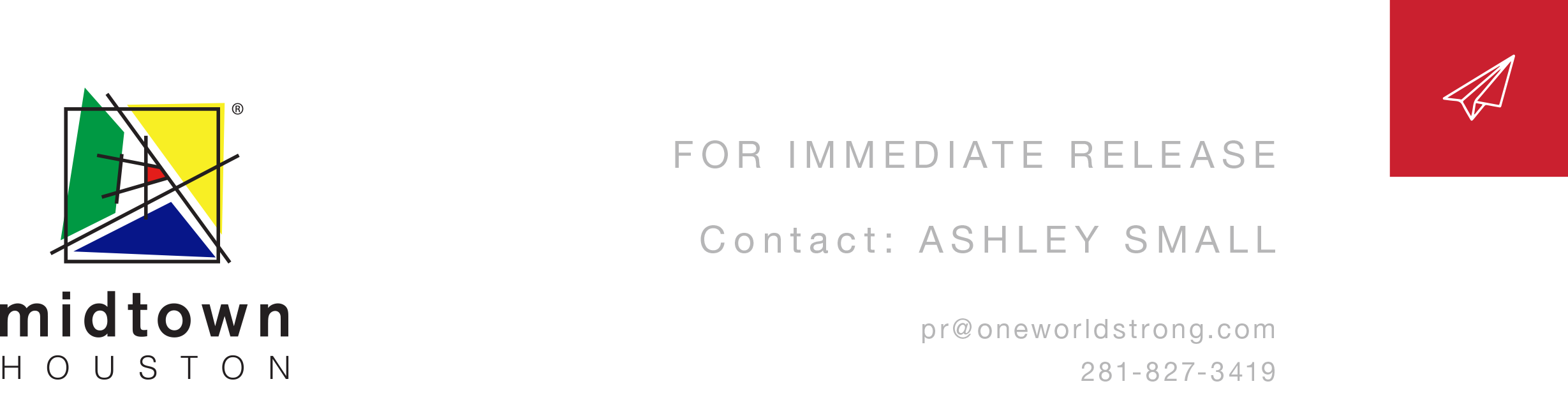 Midtown Houston’s ‘Lounge on the Lawn’ Event Invites Community to Family-Friendly Entertainment at Midtown Park HOUSTON -  Midtown Houston residents, Houstonians and visitors to the Bayou City can spend an entire day taking in the green beauty of Midtown Park at the upcoming Lounge on the Lawn event. Everyone is invited to celebrate with the community on Saturday, April 27 from 12 p.m. to 8 p.m. as planned activities centered on appreciation of pets and local cuisine as well as arts and culture enable guests to explore different aspects of Midtown.“It’s wonderful to see our lively community gathering in beautiful Midtown Houston locations like Midtown Park,” said Mechelle Phillips, Park Manager at Midtown Park. “This is one of the main reasons why we organize events like Lounge on the Lawn - to bring the people together for a day of playfulness and relaxation that simultaneously gives them a glimpse into more of what the local environment can offer.”Spread out across the lush 24,000 square feet making up Midtown Park, will be various opportunities to interact and connect. Fitness fanatics or curious individuals can try out yoga hosted by YOUniverSOUL Fest. Families and friends can pop into a photo booth to capture memories of the excitement or stop by Tom Rye’s caricature drawings for an interpretive creation. Kids and adventurous adults will love having their faces painted with colorful designs, not to mention singing along to crowd favorites at karaoke. There will also be a chance to paint and sip during Painting with a Twist. Pet lovers will rejoice in all the chances to bond with their furry friends, including Doga (dog yoga) taught by Liliana Tanil, a meet up for pups hosted by Freddie The Red Frenchie and other activities hosted by Urban Tails, the dog hangout spot in Houston. Then, a showing of the movie Black Panther will round out the day.Food cravings will be met by the likes of local favorites like Rich Boy Po'Boy (vegan options), Diced Poke and Krave Funnel Cones. Guests will want to try menu items from Rich Boy Po’Boy like the Voodoo Chicken, which includes their tasty sweet & spicy glazed buttermilk chicken, or any of the excellent fish options from Diced Poke, then finish off the meal with a fresh ‘Chocolate Coma’ waffle cone to satisfy the sweet tooth.Midtown Park is centrally located at 2811 Travis St., adjacent to the McGowen METRORail Station and easily accessible by bike, foot or vehicle. The Midtown Park Parking Garage, located directly below the park, is now open and provides 400 spaces for public use and boasts round-the-clock security. More information is available at midtownhouston.com. To schedule interviews, contact Ashley Small at pr@oneworldstrong.com or 281-827-3419.###About Midtown HoustonMidtown Houston is comprised of three organizations; Midtown RedevelopmentAuthority / Tax Increment Reinvestment Zone No. 2, Midtown Management District and Midtown Parks Conservancy. The organizations share the common vision of shaping Midtown Houston into a thriving, pedestrian-friendly, “new urban” community beyond the ability of individual property owners or businesses within the district. Midtown Houston holds the Texas Commission on the Arts Cultural Arts and Entertainment District accreditation.